Informace pro obyvatele Klínce 2017                 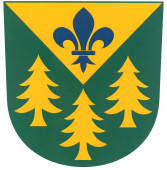 Kontakty:Obecní úřad Klínec, Klínec 138, 252 10 Mníšek pod BrdyÚřední hodiny: pondělí 13 - 18 hod, čtvrtek 8 – 13 hodTel.: 257 730 306, 776 700 346E - mail: urad@obecklinec.euInternetové stránky: www.obecklinec.euBankovní účet: Česká spořitelna č. účtu: 0388079359/0800Starostka: Markéta Polívková, marketa.polivkova@obecklinec.euMístostarosta: Ing. Jan Doubrava, úřední hodiny pro stavební agendu: středa 17 – 20 hod., jan.doubrava@obecklinec.euPoplatky 2017Komunální odpad:Osoby trvale bydlící v obci: 600 Kč/osoba/kalendářní rok.Rekreační objekty: 600 Kč/nemovitost/kalendářní rok.Poplatek za osoby trvale hlášené k pobytu i za rekreační objekty je splatný do 30. 9. 2017. Pes:100 Kč/kalendářní rok/za 1. psa a 150 Kč za každého dalšího psa/kalendářní rok.Splatnost poplatku do 30. 6. 2017.Stočné:U nemovitostí, které vypouštějí pouze vodu odebranou z obecního vodovodu: 34,50 Kč včetně DPH za m3.Ostatní 1.242 Kč včetně DPH/osoba/rok (čtvrtletně 310,50 Kč/osoba).Vodné:Sazba vodného je 38 Kč včetně DPH za m3. Vodné a stočné je možné platit zálohově (měsíčně, čtvrtletně). Po odečtu stavu vodoměrů obdržíte vyúčtování, případný nedoplatek je splatný do 14 dnů po doručení vyúčtování.Odečty vodoměrů budou prováděny v říjnu 2017.Hrobové místo:Za nájem hrobového místa a služby spojené s údržbou hřbitova činí 50 Kč/m2/rok.Obec Klínec dále vybírá tyto poplatky: poplatek za užívání veřejného prostranství, poplatek ze vstupného, poplatek za provozovaný výherní hrací přístroj a poplatek za zhodnocení stavebního pozemku možností jeho připojení na stavbu vodovodu nebo kanalizace.Podrobnosti a přesné informace získáte v obecně závazných vyhláškách č. 1/2015 o stanovení systému shromažďování, sběru, přepravy, třídění, využívání a odstraňování komunálního odpadu na území obce Klínec, č. 1/2016 o místním poplatku za provoz systému shromažďování, sběru, přepravy, třídění, využívání a odstraňování komunálního odpadu na území obce Klínec č. 8/2011 o místních poplatcích a č. 2/2013 o místním poplatku za zhodnocení stavebního pozemku možností jeho připojení na stavbu vodovodu nebo kanalizace.Obecně závazná vyhláška č. 3/2011 stanovuje místní koeficient daně z nemovitosti v katastrálním území Klínec – 2 (s platností od 1. 1. 2012).Obecně závazné vyhlášky jsou vyvěšeny na www.obecklinec.eu, nebo jsou k dispozici na obecním úřadě.Platby můžete provádět v hotovosti na obecním úřadě, nebo bankovním převodem na výše uvedené č. účtu. V tomto případě uveďte jako variabilní symbol č. popisné (evidenční) a do poznámky účel platby a počet osob, za které je platba prováděna. Nebudou-li poplatky uhrazeny včas nebo ve správné výši, vyměří obec poplatek platebním výměrem, a to až ve výši trojnásobku původní částky.Doplňující informace k systému sběru odpadů: 2x ročně bude v obci přistaven kontejner na velkoobjemový odpad a 2x ročně bude proveden sběr nebezpečného odpadu. Občané budou vždy předem informováni rozhlasem a vyvěšením informace o sběru na nástěnkách a úřední desce. Vyřazené elektrospotřebiče můžete po celý rok odevzdat v MŠ nebo na obecním úřadě.               Markéta Polívková                                                                                                          Ing. Jan Doubrava                      starostka                                                                                                                         místostarosta